Хімія 9 класТема: Вуглеводи. Лабораторний дослід № 11. Взаємодія глюкози з купрум(ІІ) гідроксидом.Мета уроку: 
поглибити знання учнів про вуглеводи,набуті на уроках біології розкрити їх хімічну суть,визначити структуру та властивості глюкози як представника речовин з подвійними функціями. Розглянути особливі властивості глюкози та її роль в організмі.
Тип уроку: комбінований.                   
    
Хід уроку
І. Організаційний етап.ІІ. Перевірка домашнього завдання.ІІІ. Актуалізація опорних знань.Що Ви знаєте про вуглеводи.ІV. Вивчення нового матеріалу.
     Вступне слово вчителя про походження терміну "вуглеводи", яке ще у 1844 р. було запропоновано проф.Тартуського університету Л. Шмідтом.Тоді такий підхід був цілком слушний, бо найпростіші преставники цього класу мали співвідношення між Н та О 2:1, а третім елементом був Карбон, який тоді називали Вуглецем. Згодом знайшли інші співвідношення, але незважаючи на це, назва вуглеводи залишається загальновживаною.                 
                          
 
Вчитель знайомить учнів з фізичними та хімічними властивостями глюкози.
Вказує на наявніть двох фунціональних груп,які можна довести відповідними дослідами та реакціями:взаємодія з Купрум (ІІ) гідроксидом, що характерне для багатоатомних спиртів (подібно до гліцерину).
Реакція фотосинтезу:
6 СО2 +6 Н2 О= С6Н12О6 +6 О2 
Реакції бродіння.
Це – такий вид хімічної взаємодії, що відбувається під впливом каталізаторів- ферментів.Спиртове бродіння:
С6Н12О6 = 2 С2Н5 ОН + 2СО2
       Застосування її в медицині для підтримання життєдіяльності ослабленого організму, як джерело енергії, що виділяється внаслідок окиснення глюкози в клітинах.
                   С6Н12О6 + 6 О2 =6СО2 + Н2О
V. Узагальнення та систематизація знань.
Завдання для самоконтролю
1. Виберіть оксигеновмісну речовину, формула якої формально відповідає загальній формулі вуглеводів:
а) етанол;
б) гліцерин;
в) оцтова кислота;
г) олеїнова кислота.

2. У чому полягає подібність глюкози та гліцерину?

3. Яке, на твою думку, значення мають процеси бродіння глюкози?
              
4. Виберіть кількість гідроксильних груп у молекулі глюкози:
а) 1;
б) 3;
в) 5;
г) 6

5. Виберіть реактив, який доводить,що глюкоза виявляє властивості багатоатомного спирту:
а)  хлоридна кислота;
б)  купрум (ІІ) гідроксид;
в)  бромна вода;
г)  розчин калій перманганату
                            
Тлумачний словничок
Бродіння – хімічний процес перетворення глюкози, що відбувається під впливом мікроорганізмів,точніше, природніх каталізаторів (ферментів).

Фотосинтез – реакція,яка відбувається в рослинах під дією зеленого пігменту хлорофілу,що вбирає сонячну енергію.
VІ. Підведення підсумків уроку.
•    Глюкоза належить до класу вуглеводів.
•    Глюкоза – поширена у природі спорлука,утворюється в рослинах у результаті реакції фотосинтезу.
•    Як багатоатомний спирт вона взаємодіє з Купрум (ІІ) гідроксидом. Важливою реакцією є бродіння.
•    Глюкоза – біологічно активна речовина.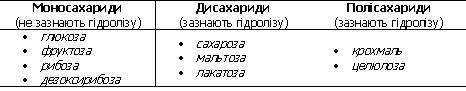 VІІ. Домашнє завдання. Опрацювати параграф      . Виконати вправи
                   